Voorbeeldtekst voor intranet of personeelsmagazine 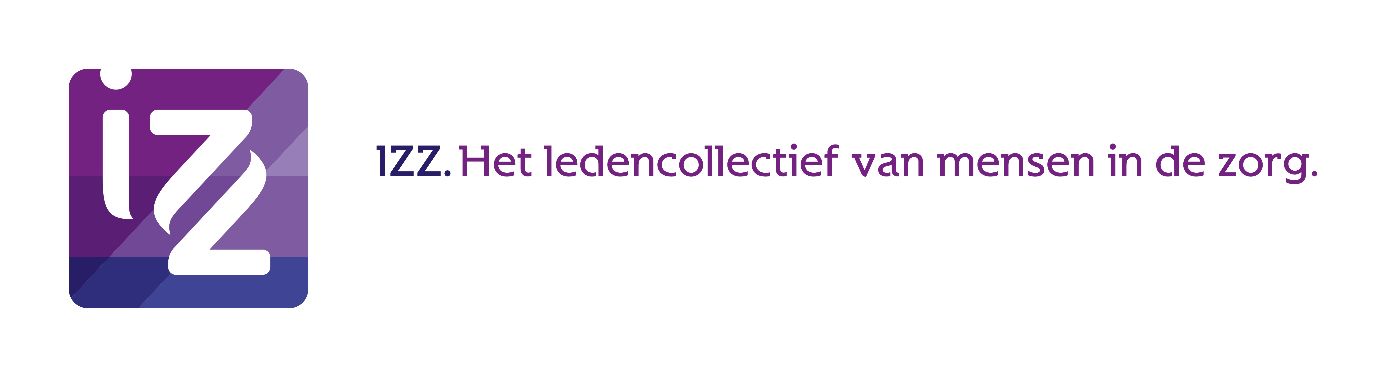 <Titelsuggestie> Zorggebruik door zorgmedewerkers…naam zorgorganisatie….neemt af/toe Hoge werkdruk, veel verzuim en steeds meer openstaande vacatures. De kranten staan er vol mee. De druk op de groep huidige zorgmedewerkers neemt toe. Dat blijkt ook uit de cijfers van het jaarlijkse onderzoek naar Zorggebruik onder zorgmedewerkers uitgevoerd door IZZ. Want wat blijkt? Zorgmedewerkers gebruiken steeds meer fysiotherapie en psychische zorg. Zorgsoorten die vaak veroorzaakt worden door het soort werk en zorg die nodig is om het werk te blijven doen, zogenaamde werkgerelateerde klachten. Dat hoge zorggebruik is niet alleen vervelend voor de zorgmedewerkers zelf maar heeft ook invloed op werkdruk, verzuim en het aantal vacature van een zorgorganisatie. Hoe scoort <naam organisatie>?Op het nieuwe digitale dashboard van IZZ http://izzdashboard.onderzoek.nl/ kun je bekijken hoe het zorggebruik van de zorgsector en de branches is. Op het dashboard kun je bepaalde lijnen uitzetten zodat je ziet hoe het zorggebruik zich heeft ontwikkeld de afgelopen vijf jaar.  (Indien uw zorgorganisatie minimaal 25 IZZ-verzekerden heeft kunt u achter de inlog de zorggebruikcijfers van uw eigen organisatie zien en eventueel uw zorgmedewerkers ook toelaten om die te bekijken. U ziet hier welke zorgorganisaties een eigen dashboard hebben. <Indien stijging/daling van zorggebruik> Aangeven waar het door komt. Denk aan reorganisatie, preventief extra fysiotherapie ingezet, bezuinigingen en daardoor minder hulpmiddelen beschikbaar. Of zie je juist de resultaten van je extra investering in tilliften terug. Probeer de cijfers te linken met de beleidskeuzes die je hebt gemaakt en communiceer daarover. Wat ziet u ten opzichte van uw branchegenoten? IZZ ziet dat steeds meer zorgmedewerkers letten op hoe ‘gezond’ de organisatie is waar ze voor werken. In deze krappe arbeidsmarkt is het dus belangrijk om aandacht te besteden aan gezond werken. Scoort uw organisatie nu heel goed ten opzichte van branchegenoten? Gebruik die info in uw vacatureteksten, op uw website en in uw andere communicatiemiddelen. Ook kunt u uw organisatieprofiel invullen op de website van IZZ. Daar staat de grootste vacaturebank van de zorg. Als werkzoekenden uw vacature bekijken kunnen ze ook een organisatieprofiel aanklikken. Daar zet u neer wat u aan gezond werken doet. Promoot uzelf op die manier als gezond werkgever. IZZ is het ledencollectief van mensen in de zorg. We organiseren een zorgverzekering voor mensen in de zorg. De IZZ Zorgverzekering en we doen onderzoek naar Gezond Werken in de Zorg en ontwikkelen programma’s om de gezondheid van zorgmedewerkers te verbeteren. Daarnaast maken we gezondheidsthema’s bespreekbaar om aandacht te vragen voor de gezondheid van zorgmedewerkers.  www.izz.nl 